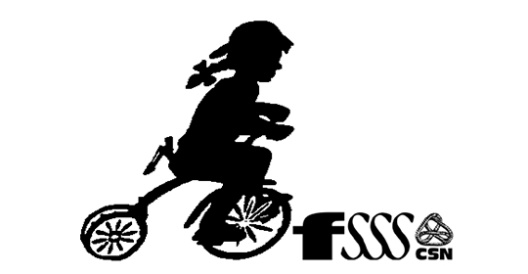 HORS-SÉRIEMai  2021                                                                                                                                                              Volume 3 no 6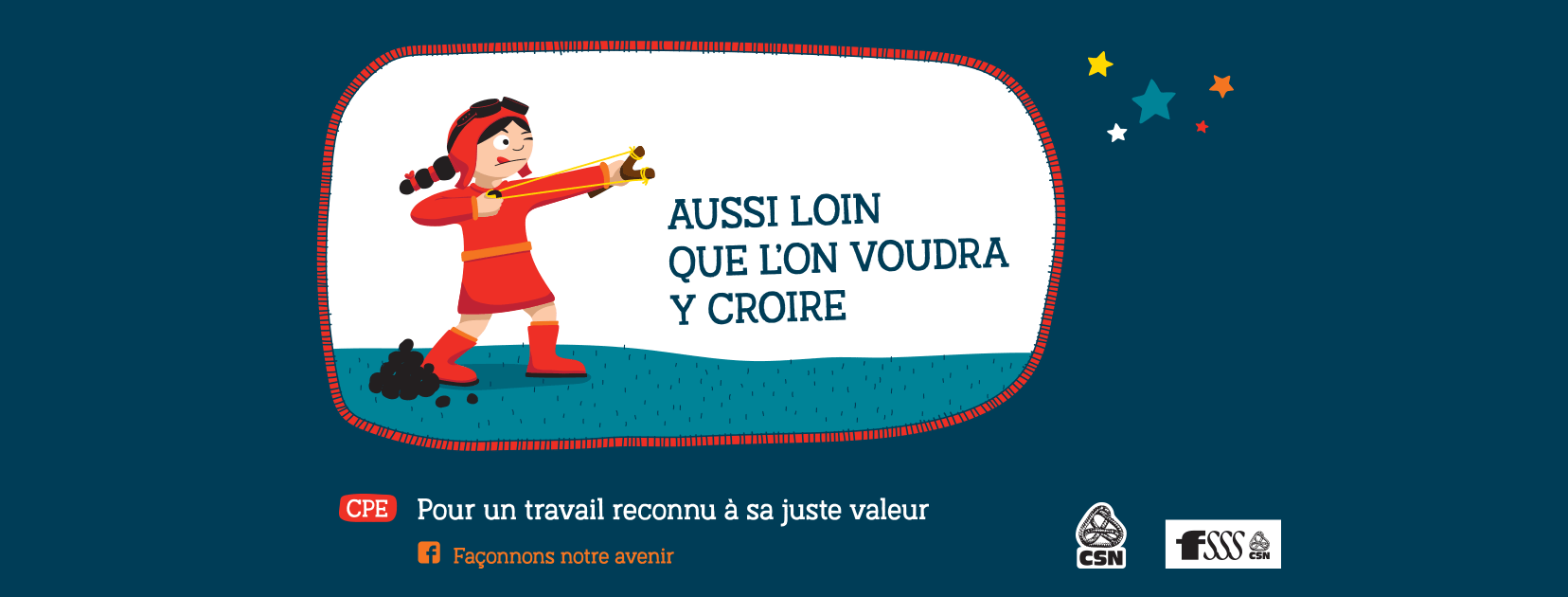 Mot de la présidenteLe beau temps se montre le bout du nez, et avec la belle température qui arrive cela nous annonce l’arrivée des vacances estivales. Nous en profitons donc pour faire un numéro de La Gamine vous informe hors-série, sur le sujet des vacances dans l’objectif de vous faire quelques rappels d’usage. Les vacancesAprès plus d’un an de pandémie, vous avez toutes travaillé dans des conditions que l’on pourrait qualifier d’exigeantes. Cette pandémie aura permis de mettre sous la loupe nos conditions de travail, et ce, dans tous les sens du terme. En effet, force est de constater que nous effectuons un travail laborieux, mais peu reconnu. La convention collective est l’outil qui vient encadrer comment vos congés annuels peuvent être utilisés, le comment, quand, etc. La convention n’étant pas ouverte, c’est toujours celle-ci qui s’applique, et ce peu importe les sondages que vous pouvez recevoir de la part de l’employeur.Voici quelques rappels :Le congé annuel est une période pour vous reposer et vous ressourcer. Le droit au congé annuel s’applique à toutes les travailleuses, à toutes les appellations d’emploi, ainsi qu’aux différents statuts (occasionnel, temps partiel et temps complet); C’est l’article 18 de votre convention qui traite du congé annuel, le relire peut parfois vous éclairer sur certains points.Vous trouverez dans la convention, à l’article 18.1, le nombre de semaines de congé auxquelles vous avez le droit en fonction de votre nombre d’années de service. Votre nombre d’années de service se calcul à partir de votre 1er jour de travail au CPE, jusqu’à aujourd’hui, peu importe le nombre d’heures que vous avez fait par année. À noter qu’il n’y a aucune limitation d’un nombre de semaines minimale ou maximale que vous devez prendre pendant la période de congé annuel. Le nombre de semaines à utiliser est un choix qui vous appartient, tout comme le fractionnement ou non.La période normale pour prendre les vacances, c’est pendant les mois de juin, juillet et août.  La période de prise du congé annuel (art.18.3) est du 7 juin au 30 août cette année pour les travailleuses dont l’employeur ne fait pas partie de l’APCPE. Si votre employeur fait partie de l’APCPE, la période est du 1er juin au 25 août. Les demandes faites à l’extérieur de cette période peuvent se faire, et ce, seulement après entente avec l’employeur, lequel ne peut pas refuser sans motif valable. C’est-à-dire qu’il ne peut pas dire non juste parce qu’il aurait envie de dire non, il doit être en mesure de justifier son refus.Pour toutes questions sur l’interprétation des congés annuels, vous pouvez communiquer avec :Nathalie Fontaine, negociation@stcpeml-csn.ca pour les CPE de l’APCPE et de la table des 5;Nadine Joseph, viesyndicale@stcpeml-csn.ca pour les CPE locaux.Si vous n’êtes pas certaine à qui vous adressez, vous pouvez communiquer à Camille Descôteaux, et elle saura vous diriger vers la bonne personne. Vous pouvez la contacter à l’adresse courriel suivante : secretariat@stcpeml-csn.caNous vous rappelons que les vacances sont présentement négociées à la table de négociation nationale, et que celles-ci sont un enjeu qui figure dans nos priorités de négociation. Êtes-vous prêtes ?Solidarité !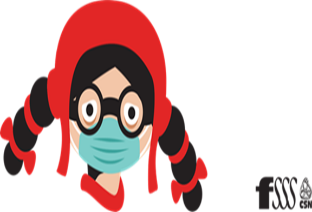 Carolina CerpaPrésidente p.i.STCPEML-CSN